		BULLETIN DE DON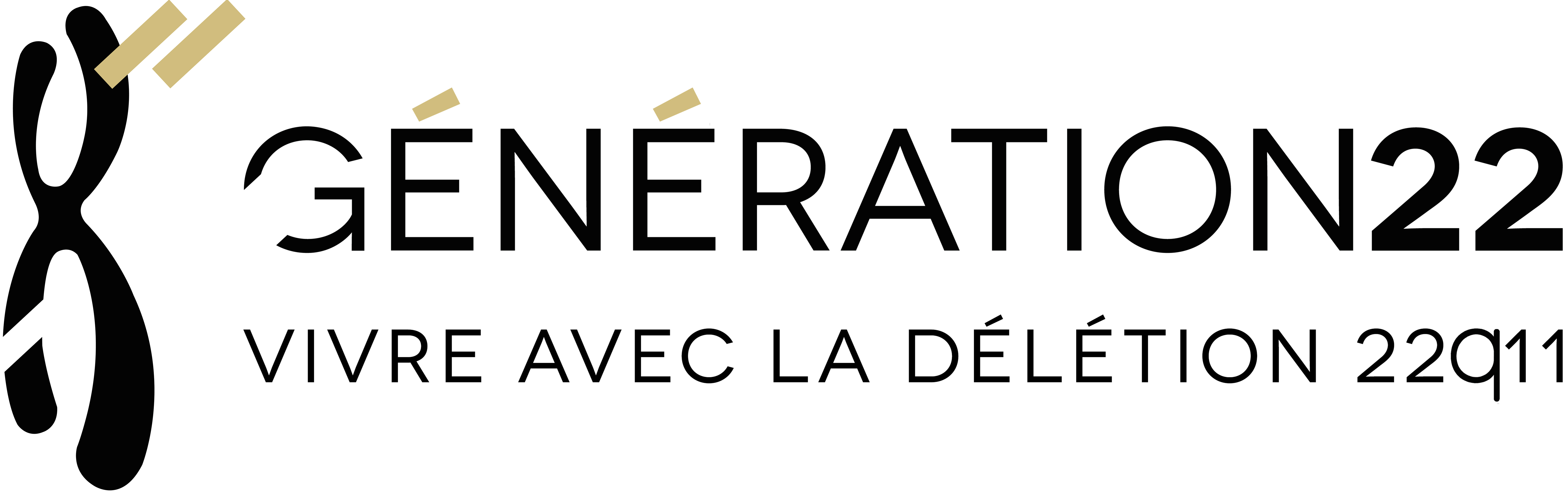 www.generation22.frMme □		Mr □Nom ou raison sociale :………………………………………………..…………………………………………………………Prénom : ……………………………………………………………………………………………………….……………………….Adresse :…………………………………………………………………………………………………………………………………Code postal : ………………………  Ville : ……………………………………………….……………………………………..Tél : …………………………………………………...  Portable :………………………………..……………………………….Email : ……………………………………………………………………………………………………………………………………Montant du don : …………………………………………………………………………………………………………………….En qualité de 	Parents □	Fratrie □ 	Famille □ 	Ami □ 	Autre □ Vous pouvez faire un don par le paiement en ligne en utilisant le lien hypertexte : https://generation22.assoconnect.com/collect/description/211720-z-campagne-de-donsSi vous souhaitez payer par chèque, merci d’envoyer ce bulletin d’adhésion à l’adresse ci-dessous, accompagné de votre règlement.Génération 22Christian VILLECROZE6 carraire des arlésiens1 avenue Paul Brutus13170 Les Pennes-MirabeauUn reçu fiscal du montant de votre don, permettant d’en déduire 66% de vos impôts, vous sera adressé avant la fin de l’année.Date :	Signature